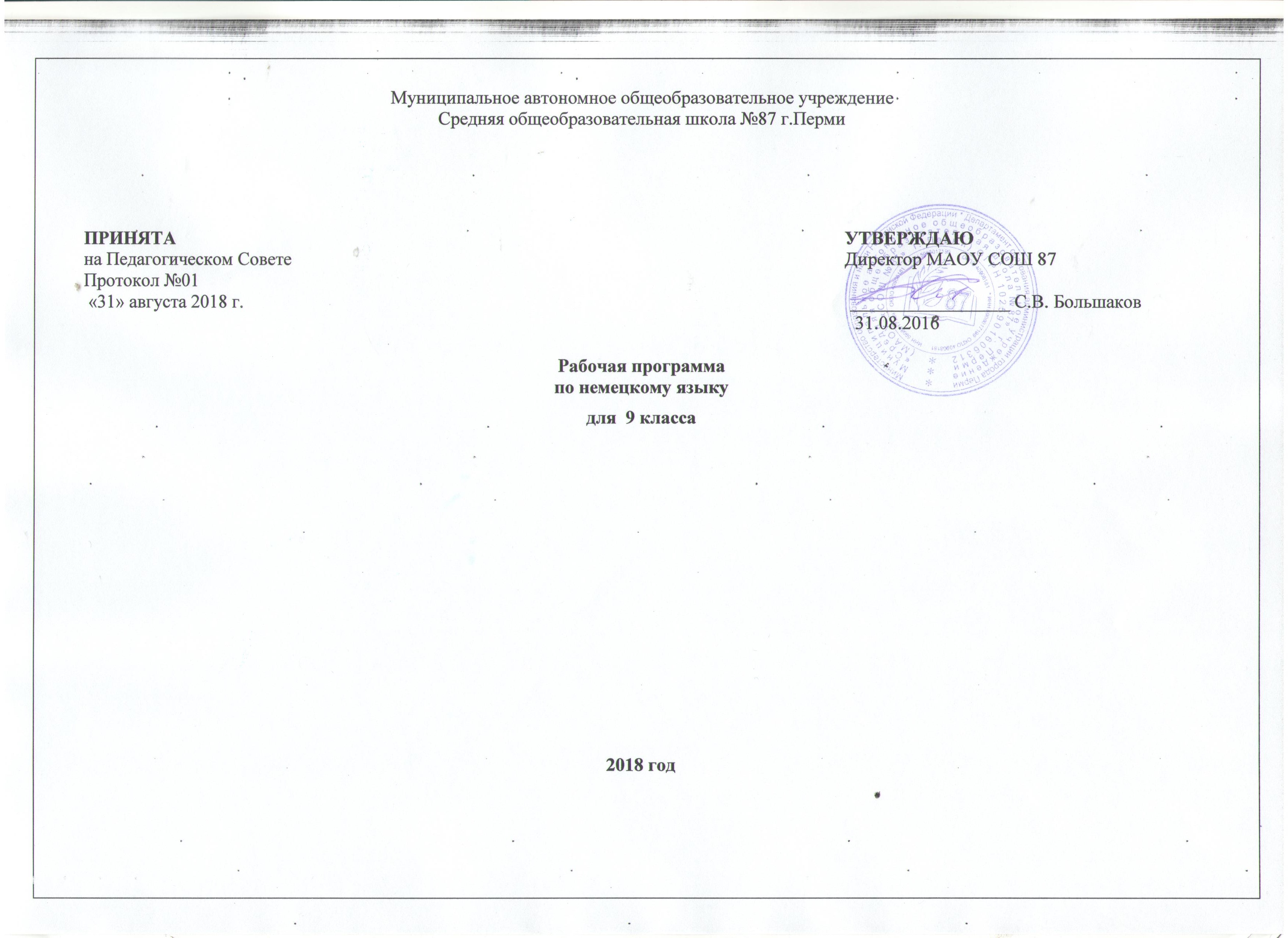 Пояснительная запискаДанная рабочая программа составлена на основе примерной программы по немецкому языку Министерства образования и науки Российской Федерации . Учебно-методический комплект «Немецкий язык»» под ред. И.Л. Бим, А.М. Санниковой и др. для 9 класса отвечает целям и задачам обучения па данном этапе и входит в Федеральный перечень учебников на 2018/19 учебный год. Программа рассчитана на 3 учебных часа в неделю. Общее количество часов на изучение немецкого языка в 9классе составит 102 часа в год.Цели курса: - Обучение иноязычному общению в единстве всех его функций: познавательной, регулярной и этикетной. Обучение и овладение всеми видами речевой деятельности во взаимосвязи и при дифференцированном подходе каждого из них.Задачи курса: - Формировать навыки чтения аутентичных высказываний нем. школьников в связи с конкретной проблемой. Чтение → обсуждение → воспроизведение в форме ролевой игры, соблюдая правила полилогического общения;- развивать навыки аудирования аутентичных текстов с последующим контролем понимания;- учить писать аннотации к текстам (по образцу). Навыки письма путем списывания, выписывания и выполнения письменных упражнений для закрепления языкового и грамматического материала;- учить фонетической, лексической и грамматической стороне языка. Совершенствовать работу над диалогом и полилогом, заучивания наизусть. Учить работать на рецептивную лексику.В результате изучения немецкого языка ученик должен:         знать/понимать основные значения изученных лексических единиц (слов, словосочетаний); основные способы словообразования (аффиксация, словосложение, конверсия);особенности структуры простых и сложных предложений изучаемого иностранного языка; интонацию различных коммуникативных типов предложений;признаки изученных грамматических явлений (видовременных форм глаголов, модальных глаголов и их эквивалентов, артиклей, существительных, степеней сравнения прилагательных и наречий, местоимений, числительных, предлогов);основные нормы речевого этикета (реплики-клише, наиболее распространенная оценочная лексика), принятые в стране изучаемого языка;роль владения иностранными языками в современном мире, особенности образа жизни, быта, культуры стран изучаемого языка (всемирно известные достопримечательности, выдающиеся люди и их вклад в мировую культуру), сходство и различия в традициях своей страны и стран изучаемого языка.        уметь:в области говорения начинать, вести/поддерживать и заканчивать беседу в стандартных ситуациях общения, соблюдая нормы речевого этикета, при необходимости переспрашивая, уточняя;расспрашивать собеседника и отвечать на его вопросы, высказывая свое мнение, просьбу, отвечать на предложение собеседника согласием/отказом, опираясь на изученную тематику и усвоенный лексико-грамматический материал;рассказать о себе, своей семье, друзьях, своих интересах и планах на будущее, сообщать краткие сведения о своем городе/селе, о своей стране и стране изучаемого языка;делать краткие сообщения, описывать события/явления (в рамках пройденных тем), передавать основное содержание, основную мысль прочитанного или услышанного, выражать свое отношение к прочитанному/услышанному, давать краткую характеристику персонажей;использовать перифраз, синонимичные средства в процессе устного общения;    в области аудированияпонимать основное содержание кратких, несложных аутентичных прагматических текстов (прогноз погоды, программы теле-, радиопередач, объявления на вокзале/в аэропорту) и выделять для себя значимую информацию;понимать основное содержание несложных аутентичных текстов, относящихся к разным коммуникативным типам речи (сообщение/рассказ), уметь определить тему текста, выделить главные факты в тексте, опуская второстепенные;использовать переспрос, просьбу повторить;в области чтенияориентироваться в иноязычном тексте: прогнозировать его содержание по заголовку;читать аутентичные тексты разных жанров преимущественно с пониманием основного содержания (определять тему, выделять основную мысль, выделять главные факты, опуская второстепенные, устанавливать логическую последовательность основных фактов текста);читать несложные аутентичные тексты разных жанров с полным и точным пониманием, используя различные приемы смысловой переработки текста (языковую догадку, анализ, выборочный перевод), оценивать полученную информацию, выражать свое мнение;читать текст с выборочным пониманием нужной или интересующей информации;    в области письмазаполнять анкеты и формуляры;        писать поздравления, личные письма с опорой на образец: расспрашивать адресата о его жизни и делах, сообщать то же о себе, выражать благодарность, просьбу, употребляя формулы речевого этикета, принятые в странах изучаемого языка;использовать приобретенные знания и умения в практической деятельности и повседневной жизни для:для социальной адаптации; достижения взаимопонимания в процессе устного и письменного общения с носителями иностранного языка, установления межличностных и межкультурных контактов в доступных пределах;для создания целостной картины поли язычного, поликультурного мира, осознания места и роли родного и изучаемого иностранного языка в этом мире;для приобщения к ценностям мировой культуры ка через иноязычные источники информации, в том числе мультимедийные, так и через участие в школьных обменах, туристических поездках, молодежных форумах;для ознакомления представителей других стран с культурой своего народа; осознания себя гражданином своей страны и мира.Формирование ИКТ-компетентности обучающихся:Фиксация изображений и звуков           Выпускник научится:• осуществлять фиксацию изображений и звуков в ходе процесса обсуждения, проведения эксперимента, природного процесса, фиксацию хода и результатов проектной деятельности;• учитывать смысл и содержание деятельности при организации фиксации, выделять для фиксации отдельные элементы объектов и процессов, обеспечивать качество фиксации существенных элементов;• выбирать технические средства ИКТ для фиксации изображений и звуков в соответствии с поставленной целью;• проводить обработку цифровых фотографий с использованием возможностей специальных компьютерных инструментов, создавать презентации на основе цифровых фотографий;• проводить обработку цифровых звукозаписей с использованием возможностей специальных компьютерных инструментов, проводить транскрибирование цифровых звукозаписей;• осуществлять видеосъёмку и проводить монтаж отснятого материала с использованием возможностей специальных компьютерных инструментов.Выпускник получит возможность научиться:• различать творческую и техническую фиксацию звуков и изображений;• использовать возможности ИКТ в творческой деятельности, связанной с искусством;• осуществлять трёхмерное сканирование.Создание письменных сообщенийВыпускник научится:• осуществлять редактирование и структурирование текста в соответствии с его смыслом средствами текстового редактора;• использовать средства орфографического и синтаксического контроля русского текста и текста на иностранном языке.Выпускник получит возможность научиться:• создавать текст на иностранном языке с использованием слепого десятипальцевого клавиатурного письма;• использовать компьютерные инструменты, упрощающие расшифровку аудиозаписейСоздание, восприятие и использование гипермедиасообщенийВыпускник научится:             • организовывать сообщения в виде линейного или включающего ссылки представления для самостоятельного просмотра      через браузер;• работать с особыми видами сообщений: диаграммами (алгоритмические, концептуальные, классификационные, организационные, родства и др.), картами (географические, хронологические) и спутниковыми фотографиями, в том числе в системах глобального позиционирования;• проводить деконструкцию сообщений, выделение в них структуры, элементов и фрагментов; • использовать при восприятии сообщений внутренние и внешние ссылки;• формулировать вопросы к сообщению, создавать краткое описание сообщения; цитировать фрагменты сообщения;• избирательно относиться к информации в окружающем информационном пространстве, отказываться от потребления ненужной информации.Выпускник получит возможность научиться:• проектировать дизайн сообщений в соответствии с задачами и средствами доставки;• понимать сообщения, используя при их восприятии внутренние и внешние ссылки, различные инструменты поиска, справочные источники (включая двуязычные).           Коммуникация и социальное взаимодействиеВыпускник научится:• выступать с аудиовидеоподдержкой, включая выступление перед дистанционной аудиторией;• участвовать в обсуждении (аудиовидеофорум, текстовый форум) с использованием возможностей Интернета;• использовать возможности электронной почты для информационного обмена;• вести личный дневник (блог) с использованием возможностей Интернета;• осуществлять образовательное взаимодействие в информационном пространстве образовательного учреждения (получение и выполнение заданий, получение комментариев, совершенствование своей работы, формирование портфолио);• соблюдать нормы информационной культуры, этики и права; с уважением относиться к частной информации и информационным правам других людей.Выпускник получит возможность научиться:• взаимодействовать в социальных сетях, работать в группе над сообщением (вики);• участвовать в форумах в социальных образовательных сетях;• взаимодействовать с партнёрами с использованием возможностей Интернета (игровое и театральное взаимодействие).ВИДЫ МУЛЬТИМЕДИЙНЫХ РАБОТ1. Фотокомиксы2. Комиксы3. Презентации  (Power Point ,Мультимедийнаяпоздравительнаяоткрытка) Критерии и нормы оценки знаний, умений и навыков, обучающихся по немецкому языку:письмо «5» Коммуникативная задача решена полностью, применение лексики адекватно коммуникативной задаче, грамматические ошибки либо отсутствуют, либо не препятствуют решению коммуникативной задачи   «4» Коммуникативная задача решена полностью, но понимание теста незначительно затруднено наличием грамматических и/ или лексических ошибок.   «3» Коммуникативная задача решена, но понимание текста затруднено наличием грубых грамматических ошибок или неадекватным употреблением лексики  «2» Коммуникативная задача не решена ввиду большого количества лексико-грамматических ошибок или недостаточного объема. Критерии оценивания аудирования: «5» Коммуникативная задача решена и при этом учащийся полностью понял содержание иноязычной речи.    «4» Коммуникативная задача решена при этом учащийся полностью понял содержание иноязычное речи, за исключением отдельных подробностей, не влияющих на понимание содержание услышанного в целом.   «3» Коммуникативная задача решена и при этом учащийся понял только основной смысл иноязычной речи.   «2» Учащийся не понял смысла иноязычной речи, соответствующей программным требованиям для каждого класса.Критерии оценивания чтения. Отметка Критерии оценивания  «5» Коммуникативная задача решена и при этом учащийся полностью понял и осмыслил содержание прочитанного иноязычного текста в объеме, предусмотренным заданием. «4» Коммуникативная задача решена и при этом учащийся полностью понял и осмыслил содержание иноязычного текста за исключением деталей и частностей, не влияющих на понимание этого текста.  «3» Коммуникативная задача решена и при этом учащийся понял. Осмыслил главную идею прочитанного иноязычного текста в объеме, предусмотренным заданием.«2» Коммуникативная задача не решена, учащийся не понял прочитанного иноязычного текстаКритерии оценки устных развернутых ответов.    Отметка Коммуникативное Произношение Лексико- взаимодействие грамматическая правильность речи  «5» Адекватная естественная реакция на реплики собеседника. Проявляется речевая инициатива для поставленных коммуникативных задач Речь звучит в естественном темпе, учащийся не делает грубых фонетических ошибок. Лексика адекватна ситуации, редкие грамматические ошибки не мешают коммуникации. «4» Коммуникативная реакция затруднена, речь учащегося неоправданно паузирована. В отдельных словах допускаются фонетические ошибки. Общая интонация в большой степени обусловлена влиянием родного языка. Грамматические и, или лексические ошибки заметно влияют на восприятие речи учащегося.«3» Коммуникативная задача существенно затруднена, учащийся не проявляет речевой инициативы. Речь воспринимается с трудом из-за большого количества фонетических ошибок. Учащийся делает большое количество грубых грамматических и / или лексических ошибокАдаптированная рабочая учебная программа по немецкому языку для учащихся (с ограниченными возможностями здоровья/ далее - ОВЗ) составлена на основе фундаментального ядра содержания базового образования, требований к результатам общего образования, представленных в Федеральном государственном стандарте второго поколения и примерной программе по немецкому языку. В ней учитываются основные идеи и положения Образовательной программы основного общего образования. Программа построена с учетом принципов гуманизации образовательного процесса, дифференциации и индивидуализации процесса обучения в классах для детей с ОВЗ (с учетом индивидуальных особенностей обучающихся, выражающихся в недостаточной степени готовности к обучению в школе, в низком уровне сформированности психологических и психофизиологических предпосылок образовательной деятельности). Обязательной составляющей в содержании работы в классах для детей с ОВЗ является программа специально – развивающей работы, направленной на создание адекватных учащимся особенностей условий обучения, позволяющих предупредить их дезадаптации в условиях школы, не ущемляет их прав и дает возможность при успешном обучении перейти в общеобразовательный класс или, например, при смене местожительства продолжить обучение в любой другой школе. При адаптации программ основное внимание обращается на овладение детьми практическими умениями и навыками, на уменьшение объема теоретических сведений, включение отдельных тем или целых разделов в материалы для обзорного, ознакомительного или факультативного изучения.При адаптации программ основное внимание обращается на овладение детьми практическими умениями и навыками, на уменьшение объема теоретических сведений, включение отдельных тем или целых разделов в материалы для обзорного, ознакомительного или факультативного изучения. Все обучение, воспитание и развитие средствами немецкого языка для учащихся с ЗПР осуществляется в русле личностно ориентированного деятельностного системно коммуникативного (коммуникативно-когнитивного) подхода. Это означает на практике: - в центре всего педагогического процесса стоит учащийся с его возможностями, потребностями, запросами, трудностями, - овладевая немецким языком, учащихся овладевает способностью общения на этом языке; происходит это в самом процессе общения, т. е. в активном коммуникативном взаимодействии с учителем и другими учащимися; - взаимодействие учащихся с учителем и друг с другом осуществляется не хаотично, а в русле определенной системы, заложенной в УМК для базового курса обучения, которая обеспечивает, с одной стороны, системное овладение функциями общения (в частности, на основе овладения развертывающейся цепочкой речевых образцов, диалогов образцов, нацеливающих на решение определенных коммуникативных задач (КЗ) в конкретных и наиболее распространенных ситуациях общения), с другой — формирование системы языка в сознании учащихся. В результате учащиеся приобретают не только определенные иноязычные знания, навыки и умения, но и положительные сдвиги в интеллектуальном и общеречевом развитии на основе взаимодействия двух языковых систем в их сознании, решения речемыслительных задач, развития культуры общения в целом. Весь учебно-воспитательный процесс ориентирован на формирование коммуникативной компетенции, причем ее формирование представляет собой неуклонный подъем для учащихся с ЗПР по ступеням, которые условно можно выделить на каждом уровне коммуникативной компетенции, а именно:       Контроль чтения (найти слова с буквосочетаниямичитать подписи к рисункам, составлять высказывания по теме урока. Уметь читать текст с пониманием основного содержания.Иметь представление о том, что и кто влияет на выбор профессии молодёжи в Германии, используя клише и таблицуСоставить рассказ с помощью лексико- грамматических опор и подстановочных упражненийПервый уровень — начальная коммуникативная компетенция — низшая ступень (1); промежуточная (2); верхняя (3). Второй уровень — элементарная коммуникативная компетенция — низшая ступень (1); промежуточная (2); верхняя (3). Третий уровень — продвинутая коммуникативная компетенция — низшая ступень (1); промежуточная (2); верхняя (3). У каждого учащегося с ЗПР свой темп продвижения по этим ступеням, поэтому осуществляется дифференцированный подход к учащимся, постоянно помогая подтягиваться одним и стимулируя более быстрое продвижение других. Успешность этого процесса зависит от создания мотивов учения, содействия развитию самостоятельности и самодеятельности учащихся, побуждения их к само и взаимообучению, в организации индивидуальной, парной и групповой работы. Третий уровень- Последняя особенно эффективна при условии, что каждый учащийся выполняет в группе свою функцию, решает посильную для него задачу, обращаясь, если необходимо, за помощью к другим членам группы.Оценка качества индивидуальных образовательных достижений обучающихся с ОВЗЧтениеПри оценивании навыков чтения детей с ОВЗ не учитываются некоторые фонетические и интонационные ошибки, темп чтения. Объѐм текста может быть сокращѐн на 1/3 – 1/2 в зависимости от структуры речевого дефекта. Понимание речи на слух (аудирование): Оценка «5» ставится ученику, который понял основные факты, сумел выделить необходимую информацию, догадался о значении части незнакомых слов по контексту, сумел использовать информацию для решения поставленной коммуникативной задачи. Оценка «4» ставится ученику, который понял не все основные факты. При решении коммуникативной задачи он использовал только 2/3 информации. Оценка «3» свидетельствует, что ученик понял только 50 % текста. Отдельные факты понял неправильно. Не сумел полностью решить поставленную перед ним коммуникативную задачу. Оценка «2» Для детей с ОВЗ оценка «2» за аудирование не является обязательной и может не выставляться в журнал. Задания на аудирование выполняются только в целях коррекционно-развивающего обучения. АудированиеПонимание речи на слух (аудирование): Оценка «5» ставится ученику, который понял основные факты, сумел выделить необходимую информацию, догадался о значении части незнакомых слов по контексту, сумел использовать информацию для решения поставленной коммуникативной задачи. Оценка «4» ставится ученику, который понял не все основные факты. При решении коммуникативной задачи он использовал только 1\3 информации. Оценка «3» свидетельствует, что ученик понял только 50 % текста. Отдельные факты понял неправильно. Не сумел полностью решить поставленную перед ним коммуникативную задачу. Оценка «2». Для детей с ОВЗ оценка за аудирование не является обязательной и может не выставляться в журнал. Задания на аудирование выполняются только в целях коррекционно-развивающего обучения.Говорение:Основными критериями оценки умений говорения следует считать: – соответствие теме, – достаточный объем высказывания, – разнообразие языковых средств и т. п., – ошибки целесообразно рассматривать как дополнительный критерий. Для детей с ОВЗ объѐм речевого высказывания может быть сокращѐн на 1/3 – 1/2 в зависимости от структуры речевого дефекта. При выставлении оценки не учитываются некоторые фонетические и интонационные ошибки, темп речи. Оценивание письменной речи обучающихся: Оценка «5»  Коммуникативная задача решена, соблюдены основные правила оформления текста, очень незначительное количество орфографических и лексикограмматических погрешностей. Логичное и последовательное изложение материала с делением текста на абзацы, не мешающих пониманию текста. Правильное использование различных средств передачи логической связи между отдельными частями текста. Богатый словарный запас. Оценка «4»  Коммуникативная задача решена, но имеются лексико-грамматические и орфографические погрешности, не препятствующие пониманию. Мысли изложены в основном логично. Допустимы отдельные недостатки при делении текста на абзацы и при использовании средств передачи логической связи между отдельными частями. Достаточный словарный запас. Оценка «3»  Коммуникативная задача решена, но есть лексико-грамматические, орфографические, пунктуационные погрешности, препятствующие пониманию текста. Мысли не всегда изложены логично. Деление текста на абзацы недостаточно последовательно или вообще отсутствует. Ошибки в использовании средств передачи логической связи между отдельными частями текста. Запас слов ограничен, не всегда соблюдаются нормы иностранного языка. Оценка «2»  При оценивании навыков письма детей с ОВЗ дисграфические ошибки учитываются как одна. Объѐм письменного задания может быть сокращѐн на 1/3 – 1/2 в зависимости от структуры речевого дефекта. Выполнение тестовых заданий оценивается по следующей схеме –50 - 75% работы «3»; -76 - 90% работы «4»; -91-100% работы «5». Количество заданий для детей с ОВЗ может быть сокращено на 1/3 – 1/2 в зависимости от структуры речевого дефекта при сохранении действующих норм оценивания.Учебно-методическое обеспечениеСписок литературы для учителя:Поурочные планы по учебнику И.Л. Бим немецкий язык 9 класс- Разговорные темы для совершенствующихся (А.Я. Минор, Е.В. Полянина) – Саратов «Издательство «Лицей»,      И. Л. Бим, Л. В. Садомова Книга для учителя – М.: Просвещение, 2011.        Немецкая грамматика (Л.Н.Яковлева, М.С. Лукьянчикова)И. Л. Бим. Аудиокурс к учебнику . – М.: Просвещение, 2011. (электронный вариант)Интернет ресурсы:                  www.deutschland.de                                                                                                         www.deutschland-tourismus.de                                                                                    www.jugendherberge.de                                                                                                                          www.interrailers.net  http://www.gov.ru/index.html http://mon.gov.ru/        http://www.ed.gov.ru/Список литературы для ученикаУчебник: 9 класс. И.Л.Бим «Шаги 5» 2001г.Немецкий язык для 9класса. Немецко-русский словарьИнтернет-ресурсы  - http://www.alleng.ru 2. Федеральный центр информационно-образовательных ресурсов. - http://eor.edu.ru 3. Единая коллекция цифровых образовательных ресурсов. - : http://school- collection.edu.ru 4. Единое окно доступа к образовательным ресурсам. -  :http://window. edu.ru 5. Ресурсы по изучению иностранных языков. —  :http://www.allbest.ru/langvОценочные средства:Е. Семенцова «Контрольные и проверочные работы для 9 класса к учебнику И.Л.Бим»kopilkaurokov.ru «Тесты по немецкому»nsportal.ru Контрольные работы по немецкомуprodlenka.org  немецкий язык, тесты и контрольныеУчебно-тематический план№ п\пТемаКол-во часовФорма организации учебной деятельностиМТУ1Вводное повторение1практикумИДКаникулы, пока!  (Курс повторения) -9 часовКаникулы, пока!  (Курс повторения) -9 часовКаникулы, пока!  (Курс повторения) -9 часовКаникулы, пока!  (Курс повторения) -9 часов21Каникулы, пока!   Где и как немецкая молодежь проводит каникулы?1Урок изучения нового материала32Каникулы, пока! 1Парная работаИнтернет43Каникулы, пока!  Мои летние каникулы1Урок-практикумПрезентация54 Каникулы, пока!   Система школьного образования в Германии1Практикум. Индивидуальная работаКарта, ассоциограмма65Каникулы, пока!  Наши летние впечатления (формы знакомстваДомашнее чтение1Урок рефлексияАудиозапись76 Каникулы, пока!  Повторение1Урок рефлексияТесты87Каникулы, пока!  Работа с текстом. Чтение и выборочный перевод.1лекция, практикум, исследовательская деятельность98Каникулы, пока!  Работа над грамматикой. Прошедшее время1исследовательская деятельностьГрамматические таблицы109Каникулы, пока!  Резервный урок1Каникулы и книги.  Как они связаны друг с другом? -12Каникулы и книги.  Как они связаны друг с другом? -12Каникулы и книги.  Как они связаны друг с другом? -12Каникулы и книги.  Как они связаны друг с другом? -12111 Каникулы и книги Какие книги читают немецкие школьники во время летних каникул?1Урок изучения нового материалаПрезентации в Power Point122Каникулы и книги.  Для многих чтение - это хобби. Роль книги в жизни человека1 Урок ОЗН к ОЗНПрезентации133Каникулы и книги.  Творчество немецких писателей: Гейне, Шиллера, Гете 1Интернет ресурсы144Каникулы и книги.  «Горький шоколад». М. Преслера 1Творческая работаПрезентации в Power Point155Каникулы и книги.  Работа с аутентичной страноведческой информацией. Творчество Гейне «Лорелея» Чтение стиха.1Урок развития навыков устной речиИнтернет ресурсы166Каникулы и книги.  ПовторениеКонтроль теме 1Уроки закрепления лексико-грамматического материала и развития навыков чтенияТесты177Каникулы и книги.  Домашнее чтение. Чтение и переводКомиксы, их смысл1Урок развития навыков чтения188Каникулы и книги.  Немецкие каталоги детской и юношеской литературы как помощники в поисках 1Урок практикумТесты199Каникулы и книги.  Знакомство с различными жанрами немецкой литературы 1Урок изучения нового материала2010Каникулы и книги.  Книги, которые я читаю1Диагностика уровня знаний. Самостоятельная работа учащихсяТесты2111 Каникулы и книги. Домашнее чтение Творчество Г. Гейне  1Урок чтения2212Каникулы и книги Повторение. Работа над ошибками1Уроки закрепления и повторения2313Каникулы и книги.  Анекдоты о Гете, Гейне, Шиллере 1Уроки чтения и аудирования2414Каникулы и книги.  Как создаются книги? Кто принимает участие в их создании?1Урок изучения нового материалаИнтернет2515 Каникулы и книги.  Зачем мы читаем книги?1Уроки закрепления и повторения2616Каникулы и книги.  «Последняя книга» М. Л. Кашница1Уроки чтенияИнтернет2717Каникулы и книги.  О вкусах не спорят, поэтому мнения о книгах1Урок дискуссия2818Каникулы и книги.  Интересные сведения из издательств  1Урок практикумИнтернет293019Каникулы и книги. Контрольная работа за I триместр1 тест3120Каникулы и книги.  Творчество Г. Гейне1Урок чтения3221Каникулы и книги.  Резервный урок3322 Каникулы и книги. Резервный урокII. Сегодняшняя молодежь. Какие проблемы она имеет?II. Сегодняшняя молодежь. Какие проблемы она имеет?II. Сегодняшняя молодежь. Какие проблемы она имеет?II. Сегодняшняя молодежь. Какие проблемы она имеет?341Сегодняшняя молодежь Молодежные субкультуры. Одинаковы ли они в разных странах?1Урок изучения нового материалаУметь читать отрывок из журнальной статьи с опорой на фонограмму с пониманием основного содержания, рассказать о субкультурах молодежиПрезентация- информация о молодежных субкультурах352Сегодняшняя молодежь. О чем мечтают молодые люди? Что их волнует?1Урок развития речи. Понимать высказывания молодых людей и выражать собственное мнениеАудиозапись363Сегодняшняя молодежь Стремление к индивидуальности1Урок чтения. Уметь читать текст под фонограммуАудиозапись374Сегодняшняя молодежь Проблемы, с которыми в наши дни сталкивается молодежь1Практикум, творческая, деятельность. Уметь рассказать о современной немецкой молодежи, о себе, своих друзьяхинтернет385Сегодняшняя молодежь.  Молодежь в Германии 1 Урок чтения. Читать краткие тексты из журналов о жизни молодёжи Интернет. Отбор материала к защите проекта «Проблемы молодёжи396Сегодняшняя молодежь Проблемы молодежи / мои проблемы 1Творческая лаборатория. Монологическое (диалогическое) высказывание о проблемах молодёжиИКТ407 Сегодняшняя молодежь Насилие среди подростков. Повторение и контроль по теме. Работа над грамматикой1практикумтесты418Сегодняшняя молодежь Насилие среди подростков. Повторение и контроль по теме. Работа над грамматикой 1практикумМультимедийная презентации429Сегодняшняя молодежь Телефон доверия для молодежи в Германии 1Уроки развития навыков аудирования. Аудирование: сообщения по телефону доверия для молодёжиАудиозапись4310Сегодняшняя молодежь Повторение. Работа над лексикой1Исследовательская деятельностьинтернет4411Сегодняшняя молодежь Конфликты между детьми и родителями1Практикум Инсценирвание ситуации «Дети - родители4512Сегодняшняя молодежь Конфликты между детьми и родителями 1Урок развития речи. Уметь выразить согласие / несогласие4613Сегодняшняя молодежь Мечты наших детей1Урок развития письма Письменное сообщение4714Сегодняшняя молодежьОтцы и дети1Уроки закрепления и повторенияПолное высказывание о проблемах молодёжи4815Сегодняшняя молодежь Современная немецкая юношеская литература 1Урок познания новогоИКТ Предзащита проекта4916 Сегодняшняя молодежь Проблемы молодёжи   Защита проекта1практикум, зачетИКТ5017Сегодняшняя молодежь Инфинитивные обороты um, statt, ohne ...zu + Infinitiv. 1Грамматико-ориентированный урок Чтение мини-текстов к рисункам, содержащие новые инфинитивные обороты, составлять предложенияГрамматические таблицы5118 Сегодняшняя молодежь Контроль усвоения лексики и грамматики1Грамматико-ориентированный урокТестыГрамматические таблицы5219Сегодняшняя молодежь Домашнее чтение1Урок чтения и пониманияТексты5320Сегодняшняя молодежь Подготовка к итоговой аттестации за I полугодие1Урок -практикумИнтернет. Тесты в формате ОГЭ5421Сегодняшняя молодежь Подготовка к итоговой аттестации за I полугодие1Урок практикумМультимедийная презентация5522Сегодняшняя молодежь Работа над проектом «Молодежь Какие мы? Что для нас важно? Чего мы боимся?»1Исследовательская работаИнтернет ресурсыИКТ5623Сегодняшняя молодежь Контроль усвоения лексики. Повторение грамматики1Диагностика уровня знаний. Самостоятельная работа учащихся5724Контрольная работа за 11 триместр1Диагностика уровня знанийТесты в форме ОГЭ5825Сегодняшняя молодежь Домашнее чтение1Урок развития информационного чтения5926Сегодняшняя молодежь 1Уроки закрепления и повторениятестыIIIБудущее начинается уже сейчас. Как обстоят дела с выбором профессии-22 часаIIIБудущее начинается уже сейчас. Как обстоят дела с выбором профессии-22 часаIIIБудущее начинается уже сейчас. Как обстоят дела с выбором профессии-22 часаIIIБудущее начинается уже сейчас. Как обстоят дела с выбором профессии-22 часаIIIБудущее начинается уже сейчас. Как обстоят дела с выбором профессии-22 часа6027Будущее начинается уже сейчасСистема образования в Германии. Типы школ1Парная работа. Уметь читать схему школьного образования и определять, когда и где в немецкой школе начинается профессиональная подготовкапрезентации6128Будущее начинается уже сейчас Организация производственной практики в школе: двойственная система профессиональной подготовки в Германии 1Урок информационного чтенияТексты, Интернет6229 Будущее начинается уже сейчас Поиск рабочего места выпускниками школ 1Урок практикум. Уметь написать заявление, автобиографию, заполнить анкетуАнкеты. Интернет6330Будущее начинается уже сейчас. Наиболее популярные профессии в Германии1Урок изучения новогоИнтернет6431Будущее начинается уже сейчас Контроль умений и навыков монологической речи по теме  1Уроки закрепления и повторения. Работа со словарёмтесты6532Будущее начинается уже сейчас Резервный урок1Уроки закрепления и повторениятесты6633Будущее начинается уже сейчас. Повторение1Урок практикум671Будущее начинается уже сейчас. Как немецкие школы готовят к выбору профессии? Я хотел бы быть по профессии...».1Урок изучения нового материалаИнтернет. Дискуссия682Будущее начинается уже сейчас Крупнейшие индустриальные предприятия в Германии1Урок изучения нового материалаУметь работать с таблицей, искать заданную информацию, вычленять интернационализмыКарта, описывание географического положения Германии. Словарь693Будущее начинается уже сейчас Планы школьников на будущее Работа над грамматикой. 1Комбинированный урокУправление глаголов erreichen, sich informieren über, sich interessieren für, употребление местоименных наречий wovon, worauf, worum.Мультимедийная презентации. Планирование проектной работы704Будущее начинается уже сейчас Инфинитивные обороты um, statt, ohne ...zu + Infinitiv1Комбинированный урокТесты по грамматике715Будущее начинается уже сейчас Сельскохозяйственные профессии 1Урок практикум Контроль навыков аудирования726Будущее начинается уже сейчас. Что важно при выборе профессии?1Урок развития речи. Контроль монологического737Будущее начинается уже сейчас Мои планы на будущее1Практикум. Уметь рассказать о своих планах на будущее по опорам, плануТаблица748Будущее начинается уже сейчас Использование роботов в различных сферах1Уметь читать с пониманием основного содержания журнальную статью и таблицу к нейИнтернет ресурсы. Контроль чтения статьи и таблицы759Будущее начинается уже сейчас Нелегкий путь в мир взрослых1Урок чтения экспозиции, вводящей в его содержание, ответ на вопрос, как трактовать заголовок текстаПрезентации в Power Point Ответы на вопросы к тексту7610Будущее начинается уже сейчас Повторение. Работа над проектом «Популярные профессии в Германии»1Исследовательская работаИКТ 7711Будущее начинается уже сейчас Кумиры молодежи и их взаимодействие на выбор 1Иметь представление о том, что и кто влияет на выбор профессии молодежи в ГерманииИнтернет7812Будущее начинается уже сейчас Археолог Генрих Шлиманн и его мечта о Трое 1Урок информационного чтенияРассказ о Г. Шлиманне7913Будущее начинается уже сейчас Моя будущая профессия1Исследовательская работПроекты8014Будущее начинается уже сейчас Контрольная работа по изученной теме1Урок практикумИнтернет ресурсы, Тесты ОГЭ8115Будущее начинается уже сейчас Домашнее чтение1Урок практикумТексты в формате ОГЭIV. Средства массовой информации. Действительно ли это четвертая власть?IV. Средства массовой информации. Действительно ли это четвертая власть?IV. Средства массовой информации. Действительно ли это четвертая власть?IV. Средства массовой информации. Действительно ли это четвертая власть?IV. Средства массовой информации. Действительно ли это четвертая власть?8218Средства массовой информации: какие задачи стоят перед ними в обществе?1Урок изучения нового материалаИнтернет ресурсыАудиозапись8319Средства массовой информации Газеты и журналы, которые издаются в Германии1Урок чтения с полным пониманием содержанияТесты по контролю понимания содержания8420 Средства массовой информации Как найти необходимую информацию в немецкой газете или1Урок развития речи. Обмениваться информацией о прочитанном в газетеНемецкие Газеты и журналы858621 Средства массовой информации Повторение1Урок практикумТесты по лексике22Средства массовой информации Телевидение как самое популярное средство массовой 1Урок чтения телевизионной программы с выборочным пониманием.Интернет. Ттелепрограмма на неделю8723Средства массовой информации Телевидение: «за» и «против»1Урок-дискуссия.  Вести дискуссию о значении телевидения в нашей жизни. Позитивные и негативные стороны телевиденияИКТ Фронтальный опрос лексики по теме «СМИ8824Средства массовой информации Компьютер и его место в жизни молодежи1Уметь выразить свое мнение на основе прочитанного, вести беседу о месте компьютера в жизни молодёжиинтернет8925Средства массовой информации Интернет как помощник в учебе1Урок исследованияинтернет9026Средства массовой информации Радио 1Урок практикум .Чтение текста с вычленением новой лексикиМультимедийная презентации9127Средства массовой информации Школьная газета - СМИ в школе Работа над грамматикой1Комбинированный урокдиалог-расспрос о школьных СМИ Школьная газета - СМИ в школеИКТ9228Средства массовой информации Роль средств СМИ в нашей жизни1Урок развития письма. Письменное сообщение»Презентации в Power Point Написать очерк, статью 9329Средства массовой информации Повторение 1Грамматико-ориентировнный урокГрамматические таблицы, задания9430Средства массовой информации Работа над грамматикой. Употребление предлогов в Dativ, Akkusativ, Genitiv. Употребление союзов 1Грамматико-ориентировнный урокКарточки по грамматике9531Средства массовой информации Мнения различных людей о СМИ 1Урок развития монологаИнтернет9632Средства массовой информации Культура чтения в Германии и России1Урок монологического высказывания по теме урокаГазеты, журналы9733Итоговая контрольная работа1Уроки диагностики уровня знанийТесты в формате ОГЭ9834Средства массовой информации Работа над ошибками1Урок практикум. Диагностика уровня знаний9935Средства массовой информации Домашнее чтение1Урок чтенияТест для контроля понимания10036Средства массовой информации. Повторение. Работа над развитием устной речи. 1Диагностика уровня знанийТесты в форме ЕГЭ10137Средства массовой информации. Повторение. Работа над развитием устной речи. 1Диагностика уровня знанийТесты в форме ЕГЭ10238Итоговое занятие за 9 класс. Резервный урок1Урок повторения